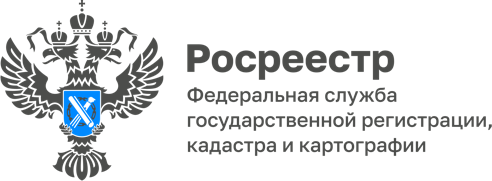 01.03.2023Управление Росреестра по Республике Адыгея информирует о проведении «горячих телефонных линий» в марте 2023 годаВ марте Управление Росреестра по Республике Адыгея проведет серию горячих линий для граждан. Каждый обратившийся сможет задать свой вопрос и получить консультацию специалиста Управления.Напомним, каждую среду одно из подразделений Управления проводит консультирование населения по телефону «горячей лини». С 9.00 до 12.00 вы можете задать вопросы как по государственной регистрации прав на недвижимое имущество и сделок с ним, так и по и другим направлениям деятельности.•	15 марта – Межмуниципальный отдел по г. Адыгейску и Теучежскому району, телефон: (87772) 9-12-01;•	22 марта - Межмуниципальный отдел Кошехабльскому и Шовгенговскому районам, телефоны: (87770) 9-27-67, (87773) 9-24-46;•	22 марта - Межмуниципальный отдел по Красногвардейскому и Гиагинскому районам, телефон: (87779) 9-16-33;•	29 марта - Тахтамукайский отдел, телефоны: (87771) 4-13-89, (87771) 4-13-96.------------------------------------Контакты для СМИ: (8772)56-02-4801_upr@rosreestr.ruwww.rosreestr.gov.ru385000, Майкоп, ул. Краснооктябрьская, д. 44